Date: March 25, 2019In your journal record the following:PAINTING 2 JOURNAL ENTRY 22:Art Think:  Look at the landscape painting below and answer the questions:  Announcements/Reminders:   Landscapes due FRIDAYSHHS Art Show & Concurrent Enrollment Art show entries due April 10th.Today’s Objective:  Watch clipWork on Landscape paintingHomework: None    What are the strengths?What would you have done differently?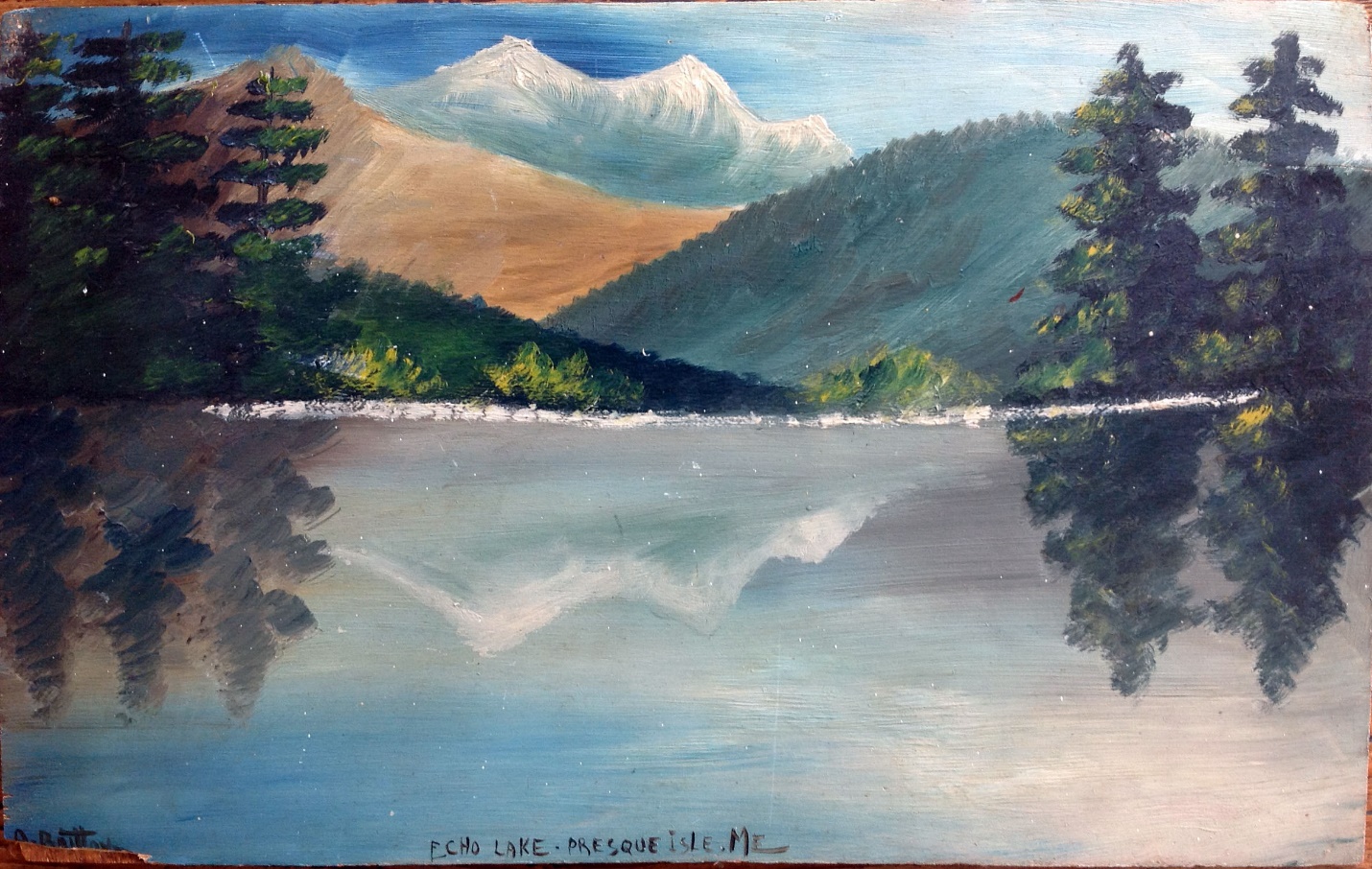 